О внесении изменений в постановление Администрации Смоленской области от 29.09.2022 № 697Правительство Смоленской области п о с т а н о в л я е т:Внести в постановление Администрации Смоленской области от 29.09.2022               № 697 «Об установлении категорий граждан из числа лиц, для которых работа в государственных образовательных организациях, находящихся в ведении Смоленской области, или муниципальных образовательных организациях, организациях социального обслуживания, находящихся в ведении Смоленской области, государственных учреждениях здравоохранения, находящихся в ведении Смоленской области, или муниципальных учреждениях здравоохранения, государственных учреждениях культуры, находящихся в ведении Смоленской области, или муниципальных учреждениях культуры является основным местом работы и которые могут быть приняты в члены жилищно-строительного кооператива, созданного в соответствии с федеральными законами «О введении в действие Земельного кодекса Российской Федерации» и «О содействии развитию жилищного строительства», и оснований включения указанных граждан, а также граждан, имеющих трех и более детей, в списки граждан, имеющих право быть принятыми в члены такого жилищно-строительного кооператива, и утверждении Правил формирования списков граждан, имеющих право быть принятыми в члены жилищно-строительного кооператива, создаваемого в соответствии с федеральными законами «О введении в действие Земельного кодекса Российской Федерации» и «О содействии развитию жилищного строительства» из числа работников государственных образовательных организаций, находящихся в ведении Смоленской области, или муниципальных образовательных организаций, организаций социального обслуживания, находящихся в ведении Смоленской области, государственных учреждений здравоохранения, находящихся в ведении Смоленской области, или муниципальных учреждений здравоохранения, государственных учреждений культуры, находящихся в ведении Смоленской области, или муниципальных учреждений культуры» следующие изменения:1) в заголовке слова «О содействии развитию жилищного строительства» заменить словами «О содействии развитию жилищного строительства, созданию объектов туристской инфраструктуры и иному развитию территорий»;2) в пунктах 1 и 2 слова «О содействии развитию жилищного строительства» заменить словами «О содействии развитию жилищного строительства, созданию объектов туристской инфраструктуры и иному развитию территорий»;3) в приложении № 1:- в наименовании слова «О содействии развитию жилищного строительства» заменить словами «О содействии развитию жилищного строительства, созданию объектов туристской инфраструктуры и иному развитию территорий»;- в подпункте 3 пункта 1, в подпункте 2 пункта 2, в подпункте 3 пункта 3,                в подпункте 2 пункта 4 слова «исполнительным органом государственной власти Смоленской области» заменить словами «исполнительным органом Смоленской области»;- в пункте 5:- в абзаце первом слова «от 20.12.2012 № 1183н» заменить словами                         «от 02.05.2023 № 205н», слова «с высшим профессиональным» заменить словами             «с высшим», слова «Департаменту Смоленской области по здравоохранению» заменить словами «Министерству здравоохранения Смоленской области»;- в подпункте 3 слова «исполнительным органом государственной власти Смоленской области» заменить словами «исполнительным органом Смоленской области»;- в пункте 6:- в абзаце первом слова «от 20.12.2012 № 1183н» заменить словами                         «от 02.05.2023 № 205н», слова «с высшим профессиональным» заменить словами             «с высшим», слова «Департаменту Смоленской области по здравоохранению» заменить словами «Министерству здравоохранения Смоленской области»;- в подпункте 2 слова «исполнительным органом государственной власти Смоленской области» заменить словами «исполнительным органом Смоленской области»;- в подпункте 3 пункта 7, в подпункте 2 пункта 8, в подпункте 2 пункта 9 слова «исполнительным органом государственной власти Смоленской области» заменить словами «исполнительным органом Смоленской области»;4) в приложении № 2:- в наименовании слова «О содействии развитию жилищного строительства» заменить словами «О содействии развитию жилищного строительства, созданию объектов туристской инфраструктуры и иному развитию территорий»;- в пункте 1 слова «О содействии развитию жилищного строительства» заменить словами «О содействии развитию жилищного строительства, созданию объектов туристской инфраструктуры и иному развитию территорий»;- в подпункте 3 пункта 2 слова «от 20.12.2012 № 1183н» заменить словами              «от 02.05.2023 № 205н», слова «с высшим профессиональным» заменить словами             «с высшим», слова «Департаменту Смоленской области по здравоохранению» заменить словами «Министерству здравоохранения Смоленской области»;- в пункте 3 слова «О содействии развитию жилищного строительства» заменить словами «О содействии развитию жилищного строительства, созданию объектов туристской инфраструктуры и иному развитию территорий»;- в пункте 7 слова «Департаментом Смоленской области по социальному развитию (далее – Департамент)» заменить словами «Министерством социального развития Смоленской области» (далее – Министерство)»;- в пунктах 19 и 20 слово «Департамент» заменить словом «Министерство»;- в пункте 21 слова «начальника Департамента» заменить словами «министра социального развития Смоленской области»;- в пункте 22 слово «Департамент» в соответствующем падеже заменить словом «Министерство» в соответствующем падеже;- в пунктах 23, 25 и 26 слово «Департамент» заменить словом «Министерство»;- приложения № 1 – 4 к Правилам формирования списков граждан, имеющих право быть принятыми в члены жилищно-строительного кооператива, создаваемого в соответствии с федеральными законами «О введении в действие Земельного кодекса Российской федерации» и «О содействии развитию жилищного строительства» из числа работников государственных образовательных организаций, находящихся в ведении Смоленской области, или муниципальных образовательных организаций, организаций социального обслуживания, находящихся в ведении Смоленской области, государственных учреждений здравоохранения, находящихся в ведении Смоленской области, или муниципальных учреждений здравоохранения, государственных учреждений культуры, находящихся в ведении Смоленской области, или муниципальных учреждений культуры, изложить в новой редакции (прилагаются).ГубернаторСмоленской области                                                                                       В.Н. АнохинПриложение № 1 к Правилам формирования списков граждан, имеющих право быть принятыми в члены жилищно-строительного кооператива, создаваемого в соответствии с  федеральными законами «О введении в действие Земельного кодекса Российской Федерации» и «О содействии развитию жилищного строительства, созданию объектов туристской инфраструктуры и иному развитию территорий» из числа работников государственных образовательных организаций, находящихся в ведении Смоленской области, или муниципальных образовательных организаций, организаций социального обслуживания, находящихся в ведении Смоленской области, государственных учреждений здравоохранения, находящихся в ведении Смоленской области, или муниципальных учреждений здравоохранения, государственных учреждений культуры, находящихся в ведении Смоленской области, или муниципальных учреждений культуры(в редакции постановления Правительства Смоленской области                от _____________ № _____ )ФормаСПИСОКграждан, имеющих право быть принятыми в члены жилищно-строительного кооператива Приложение № 2 к Правилам формирования списков граждан, имеющих право быть принятыми в члены жилищно-строительного кооператива, создаваемого в соответствии с  федеральными законами «О введении в действие Земельного кодекса Российской Федерации» и «О содействии развитию жилищного строительства, созданию объектов туристской инфраструктуры и иному развитию территорий» из числа работников государственных образовательных организаций, находящихся в ведении Смоленской области, или муниципальных образовательных организаций, организаций социального обслуживания, находящихся в ведении Смоленской области, государственных учреждений здравоохранения, находящихся в ведении Смоленской области, или муниципальных учреждений здравоохранения, государственных учреждений культуры, находящихся в ведении Смоленской области, или муниципальных учреждений культуры                                                                             (в редакции постановления Правительства Смоленской области                  от _____________ № _____ )                                                                                           Форма СВОДНЫЙ СПИСОКграждан, имеющих право быть принятыми в члены жилищно-строительного кооперативаПриложение № 3 к Правилам формирования списков граждан, имеющих право быть принятыми в члены жилищно-строительного кооператива, создаваемого в соответствии с  федеральными законами «О введении в действие Земельного кодекса Российской Федерации» и «О содействии развитию жилищного строительства, созданию объектов туристской инфраструктуры и иному развитию территорий» из числа работников государственных образовательных организаций, находящихся в ведении Смоленской области, или муниципальных образовательных организаций, организаций социального обслуживания, находящихся в ведении Смоленской области, государственных учреждений здравоохранения, находящихся в ведении Смоленской области, или муниципальных учреждений здравоохранения, государственных учреждений культуры, находящихся в ведении Смоленской области, или муниципальных учреждений культуры (в редакции постановления Правительства Смоленской области                 от _____________ № _____ )                                                                                            Форма ЗАЯВЛЕНИЕо включении в список граждан, имеющих право быть принятыми в члены жилищно-строительного кооператива____________________________________________________________________      (наименование исполнительного органа                           Смоленской области/                                  органа местного самоуправления)от __________________________________________                 (фамилия, имя, отчество (при наличии) гражданина)паспорт:_______________________________________________________________________________________________,        (серия и номер паспорта, когда и кем выдан)проживающего по адресу:________________________________________________________,                                                                            телефон (факс):___________________________,адрес электронной почты (при наличии):____________________________Прошу включить меня, ________________________________________________,                                                                      (фамилия, имя, отчество (при наличии) гражданина)____________________________________________________________________________________________________________________________________________________________________________________________________________    (указывается основное место работы, должность, стаж работы в соответствующем  учреждении или организации)в список граждан, имеющих право быть принятыми в члены жилищно-строительного кооператива,  создаваемого в соответствии с федеральными законами «О введении в действие Земельного кодекса Российской Федерации»  и «О содействии развитию  жилищного строительства, созданию объектов туристской инфраструктуры и иному развитию территорий», для осуществления строительства на территории Смоленской области _________________________________________________________________ .                                             (указать населенный пункт муниципального района, городского округа)Состав моей семьи _______ человек (а):К заявлению прилагаются следующие документы (копии документов):1.________________________________________________________ на ____ л. в 1 экз.2.________________________________________________________ на ____ л. в 1 экз.3.________________________________________________________ на ____ л. в 1 экз.4.________________________________________________________ на ____ л. в 1 экз.5.________________________________________________________ на ____ л. в 1 экз.6.________________________________________________________ на ____ л. в 1 экз.7.________________________________________________________ на ____ л. в 1 экз.8.________________________________________________________ на ____ л. в 1 экз.Я, _____________________________________________ , и  члены  моей  семьи   даем                          (фамилия, имя, отчество (при наличии) гражданина)                                согласие на обработку (сбор, систематизацию, накопление, хранение, уточнение, использование и передачу) персональных данных в соответствии с Федеральным законом                от 27.07.2006 № 152-ФЗ «О персональных данных». Ознакомлен(а) с тем, что могу отказаться от обработки персональных данных, подав соответствующее заявление в сектор социальных выплат, приема и обработки информации смоленского областного государственного казенного учреждения «Центр социальных выплат, приема и обработки информации».Ознакомлен(а) с тем, что несу ответственность за достоверность и полноту сведений, указанных мной в заявлении, в порядке, установленном законодательством Российской Федерации.___________________________________                                                                «___» _________________ 20___ года(подпись гражданина (его  представителя)                                                                                    (дата)Приложение № 4 к Правилам формирования списков граждан, имеющих право быть принятыми в члены жилищно-строительного кооператива, создаваемого в соответствии с  федеральными законами «О введении в действие Земельного кодекса Российской Федерации» и «О содействии развитию жилищного строительства, созданию объектов туристской инфраструктуры и иному развитию территорий» из числа работников государственных образовательных организаций, находящихся в ведении Смоленской области, или муниципальных образовательных организаций, организаций социального обслуживания, находящихся в ведении Смоленской области, государственных учреждений здравоохранения, находящихся в ведении Смоленской области, или муниципальных учреждений здравоохранения, государственных учреждений культуры, находящихся в ведении Смоленской области, или муниципальных учреждений культуры   (в редакции постановления Правительства Смоленской области                   от _____________ № _____ )                                                                                           Форма ЖУРНАЛрегистрации заявленийо включении в список граждан, имеющих право быть принятыми в члены жилищно-строительного кооператива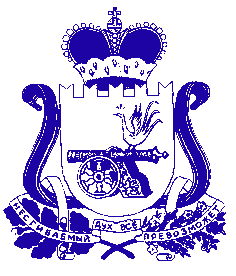 ПРАВИТЕЛЬСТВО СМОЛЕНСКОЙ ОБЛАСТИП О С Т А Н О В Л Е Н И Е№п/пДата, время (часы, минуты)Фамилия, имя,отчество (при наличии) гражданинаСерия и номер паспорта, когда и кем выдан Число, месяц, год рождения гражданинаОснование включения в списокСостав семьи (Ф.И.О., дата рождения членов семьи)Место и стаж работы гражданинаДата принятия гражданина на учет в качестве нуждающегося в жилом помещении / дата признания гражданин нуждающимся в жилом помещении123456789№п/пДата, время (часы, минуты)Фамилия, имя,отчество (при наличии) гражданинаСерия и номер паспорта, когда и кем выдан Число, месяц, год рождения гражданинаОснование включения в списокСостав семьи (Ф.И.О., дата рождения членов семьи)Место и стаж работы гражданинаДата принятия гражданина на учет в качестве нуждающегося в жилом помещении / дата признания гражданин нуждающимся в жилом помещении123456789 №п/пФамилия, имя, отчество (при наличии) членов семьиСтепень родстваЧисло, месяц, год рождения№п/пДата, время (часы, минуты)Фамилия, имя,отчество (при наличии)  гражданинаСерия и номер паспорта, когда и кем  выдан Число, месяц, год рождения гражданинаОснование для  включения в списокСостав семьи (Ф.И.О., дата рождения членов семьи)Место и стаж работы гражданина12345678